Year 4 Curriculum Overview – Autumn 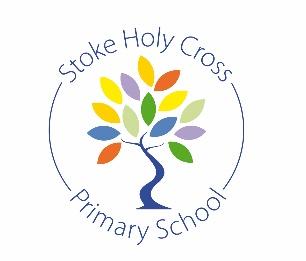 The following is a brief overview of what pupils will be studying during the Autumn Term in Year 4. Our topic this term will be the Ancient Greeks.In the event that home learning is required, information can be found in the highlighted sections below. Further resources can also be found on the school’s Google Drive folder: https://drive.google.com/drive/u/0/folders/1nUvXasgb3E-6OakSnhaD2Of_iUGeiJvPEnglish:Recounts and reportsGreek Myths https://tinyurl.com/yxb6wyy5Nonsense PoetryExplanation Texts https://tinyurl.com/y6jgwmyoMaths: https://whiterosemaths.com/resources?year=year-4-new&term=autumn (accompanying worksheets in Google Drive area)Place valueNumber: addition and subtractionMeasurement: areaNumber: multiplication and divisionScience:States of matter https://tinyurl.com/y37m9dfjSound https://tinyurl.com/y5ys5j9lArt & Design:Greek pottery https://classroom.thenational.academy/units/ceramics-8b02Music:RecordersPSHEMe and my relationships  https://tinyurl.com/y5e7jnaa Valuing differences https://tinyurl.com/y37y77m9History & Geography:  European geography. https://classroom.thenational.academy/units/building-locational-knowledge-europe-0322A study of Ancient Greek life and their influence on modern society. https://tinyurl.com/y8746fu2Computing:E-safetyInternet researching skills https://classroom.thenational.academy/units/sharing-information-adc8Physical Education:  Super Movers Champions - Active Me - BBC TeachFootballSportshall athleticsGymnastics (flight)OAA (team-building)Foreign Languages:Portraits: describing in French https://classroom.thenational.academy/units/cest-moi-b60cClothes: get dressed in French https://classroom.thenational.academy/units/je-mhabille-4064Religious Education:How special is the relationship Jews have with God?What is the most significant part of the Nativity story for Christians today?